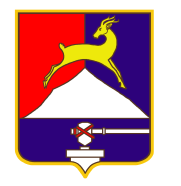 СОБРАНИЕ  ДЕПУТАТОВУСТЬ-КАТАВСКОГО ГОРОДСКОГО ОКРУГАЧЕЛЯБИНСКОЙ ОБЛАСТИСедьмое заседаниеРЕШЕНИЕ от  24.05.2023    №  43                                                  г. Усть-Катав               О дополнительных мерах социальной поддержки семьям лиц, призванных на военную службу по мобилизации, и иных участников специальной военной операции в виде компенсации размера родительской платы за путевку в лагеря дневного пребывания детей на базе общеобразовательных учреждений в период летних каникул 2023 годаВ целях оказания социальной поддержки семьям лиц, призванных на военную службу по мобилизации в соответствии с Указом Президента РФ от 21 сентября 2022 года № 647 «Об объявлении частичной мобилизации в Российской Федерации», руководствуясь Федеральным законом от 06.10.2003 года №131-Ф3 «Об общих принципах организации местного самоуправления в Российской Федерации», Федеральным законом от 29.12.2012 года  №273-ФЗ «Об образовании в Российской Федерации», Уставом Усть-Катавского городского округа, Собрание депутатов РЕШАЕТ:1. Установить дополнительные меры социальной поддержки семьям лиц, призванных на военную службу по мобилизации, и иных участников специальной военной операции в виде компенсации размера родительской платы за путевку в лагеря дневного пребывания детей на базе общеобразовательных учреждений в период летних каникул 2023 года.2. Порядок предоставления компенсации размера родительской платы за путевку в лагеря дневного пребывания детей на базе общеобразовательных учреждений утверждается постановлением администрации Усть-Катавского городского округа.3. Настоящее решение опубликовать в газете «Усть-Катавская неделя» и разместить на официальном сайте администрации Усть-Катавского городского округа www.ukgo.su. 4. Настоящее решение распространяет свое действие на правоотношения, возникшие с 01.06.2023 года.5. Организацию исполнения данного решения возложить на первого заместителя главы Усть-Катавского городского округа по вопросам социально-культурной политики, охраны здоровья населения.6. Контроль за исполнением данного решения возложить на председателя комиссии по финансово-бюджетной и экономической политике С.Н. Федосову.Председатель Собрания депутатов Усть-Катавскогогородского округа				            С.Н. Пульдяев Глава Усть-Катавского городского округа                                      С.Д.Семков